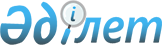 О внесении изменения в решение 2 сессии Темиртауского городского маслихата от 19 апреля 2016 года № 2/4 "О дополнительном регламентировании порядка проведения мирных собраний, митингов, шествий, пикетов и демонстраций"
					
			Утративший силу
			
			
		
					Решение Темиртауского городского маслихата Карагандинской области от 13 июля 2016 года № 5/5. Зарегистрировано Департаментом юстиции Карагандинской области 21 июля 2016 года № 3912. Утратило силу решением Темиртауского городского маслихата Карагандинской области от 29 июля 2020 года № 59/4
      Сноска. Утратило силу решением Темиртауского городского маслихата Карагандинской области от 29.07.2020 № 59/4 (вводится в действие по истечении десяти календарных дней после дня его первого официального опубликования).
      В соответствии с Законом Республики Казахстан от 17 марта 1995 года "О порядке организации и проведения мирных собраний, митингов, шествий, пикетов и демонстраций в Республике Казахстан", городской маслихат РЕШИЛ:
      1. Внести в решение  2 сессии Темиртауского городского маслихата от 19 апреля 2016 года № 2/4 "О дополнительном регламентировании порядка проведения мирных собраний, митингов, шествий, пикетов и демонстраций" (зарегистрировано в Реестре государственной регистрации нормативных правовых актов под номером 3810, опубликовано в газете "Стальная гвардия" № 3 от 31 мая 2016 года, опубликовано в информационно-правовой системе "Әділет" 16 июня 2016 года), следующее изменение:
      пункт 1 на государственном языке изложить в следующей редакции:
      "1. Қосымшаға сәйкес Теміртау қаласы және Ақтау кенті аумағында бейбіт жиналыстар, митингілер, шерулер, пикеттер және демонстрациялар өткізу тәртібі қосымша реттелсін.".
      2. Настоящее решение вводится в действие по истечении десяти календарных дней после дня его первого официального опубликования.
      СОГЛАСОВАНО
      13 июля 2016 года
					© 2012. РГП на ПХВ «Институт законодательства и правовой информации Республики Казахстан» Министерства юстиции Республики Казахстан
				
      Председатель сессии, 

      секретарь маслихата

В.Свиридов

      Руководитель
государственного учреждения
"Отдел внутренней политики
города Темиртау"
___________ Д. Жунусова
